苗栗縣私立中興高級商工職業學校101學年度高職優質化校際交流活動-「內思高工」參訪活動照片-1參訪時間：101年08月15日（星期三）09:00-11:00   簡報地點：本校圖書室             參加人員：兩校校長及處室單位主管苗栗縣私立中興高級商工職業學校101學年度高職優質化校際交流活動-「內思高工」參訪活動照片-2參訪時間：101年08月15日（星期三）09:00-11:00   簡報地點：本校圖書室             參加人員：兩校校長及處室單位主管苗栗縣私立中興高級商工職業學校101學年度高職優質化校際交流活動-「內思高工」參訪活動照片-3參訪時間：101年08月15日（星期三）09:00-11:00   簡報地點：本校圖書室             參加人員：兩校校長及處室單位主管苗栗縣私立中興高級商工職業學校101學年度高職優質化校際交流活動-「內思高工」參訪活動照片-4參訪時間：101年08月15日（星期三）09:00-11:00   簡報地點：本校圖書室             參加人員：兩校校長及處室單位主管苗栗縣私立中興高級商工職業學校101學年度高職優質化校際交流活動-「內思高工」參訪活動照片-5參訪時間：101年08月15日（星期三）09:00-11:00   簡報地點：本校圖書室             參加人員：兩校校長及處室單位主管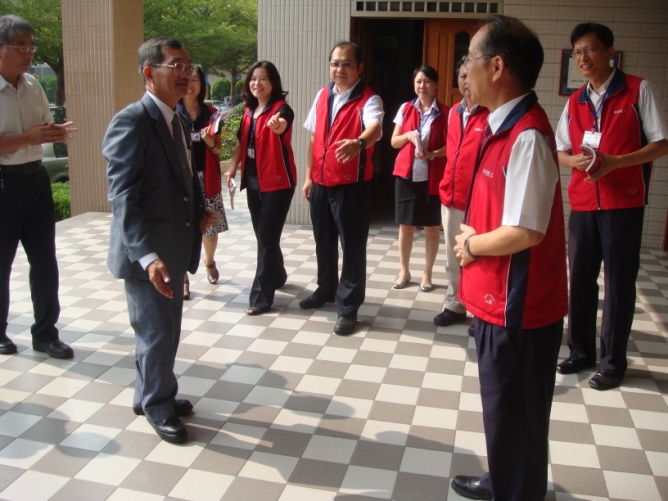 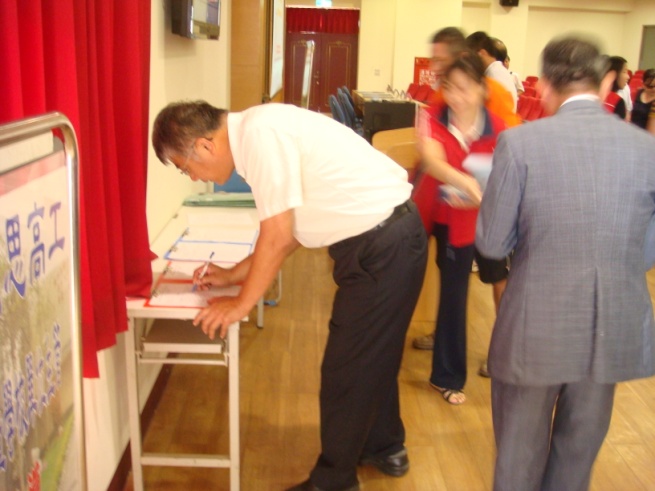 照片說明：學校同仁歡迎內思高工師長照片說明：與會師長簽到 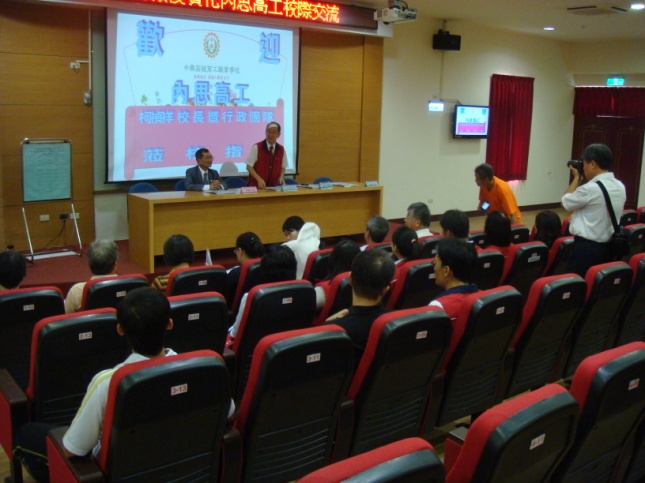 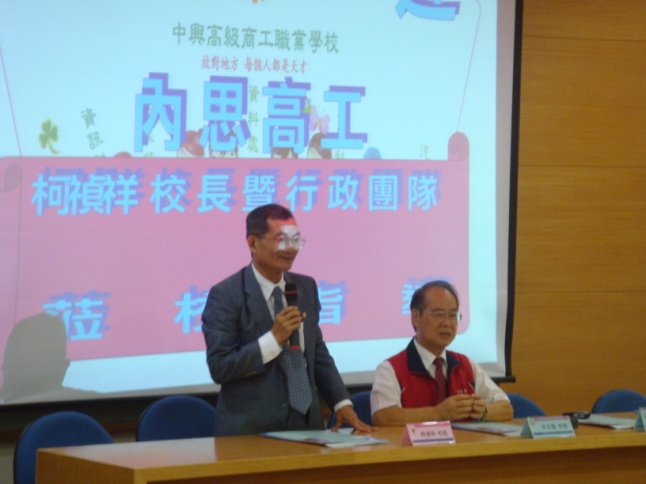 照片說明： 古校長致歡迎詞照片說明：柯校長致感謝詞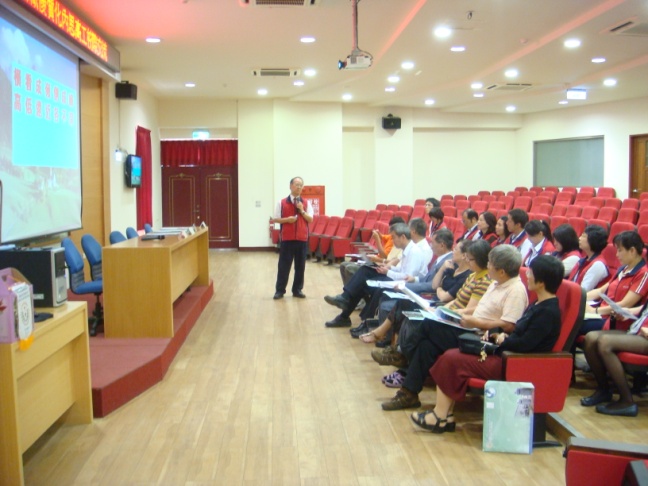 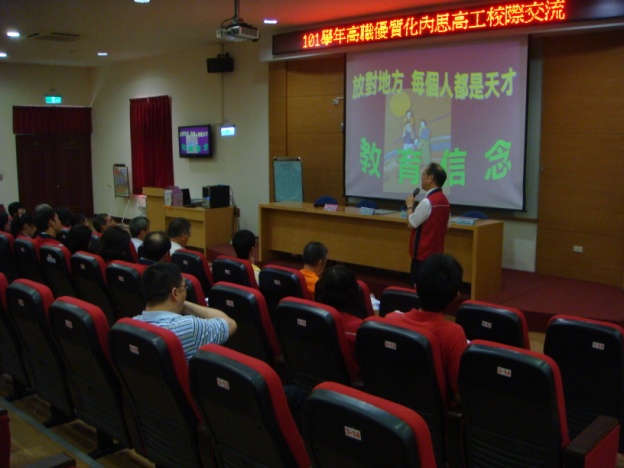 照片說明：校長校務簡介 照片說明：校長校務簡介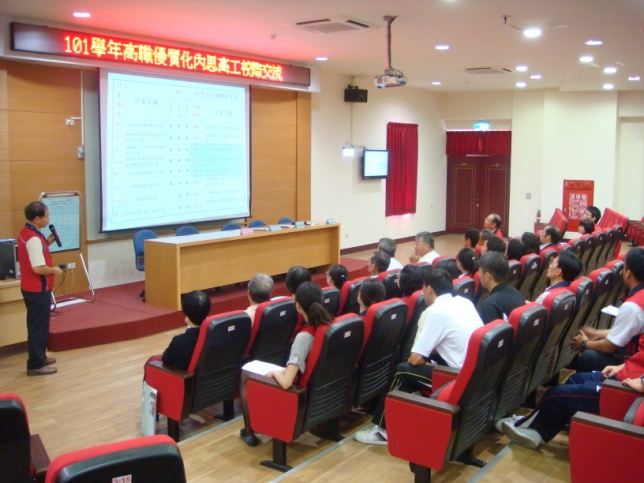 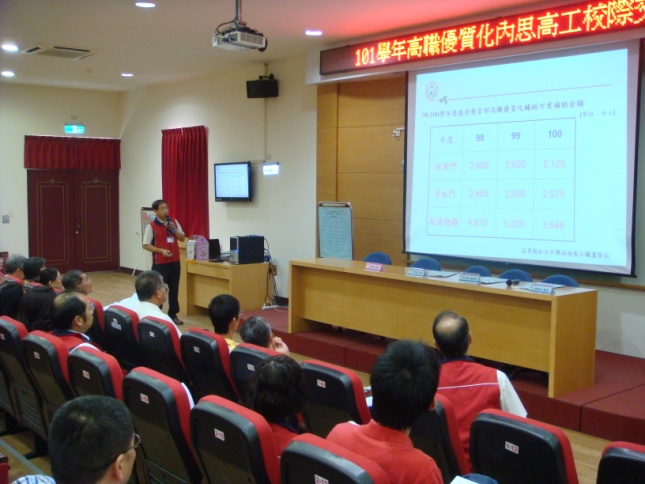 照片說明：戴盛文組長高職優質化簡報照片說明：戴盛文組長高職優質化簡報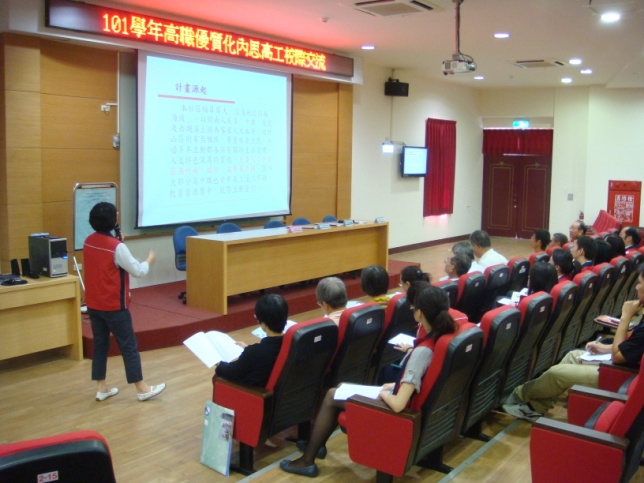 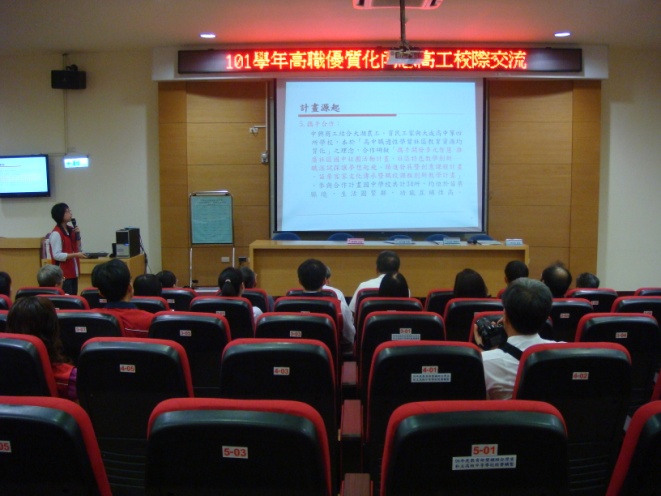 照片說明：張文卿組長均質化簡報照片說明：張文卿組長均質化簡報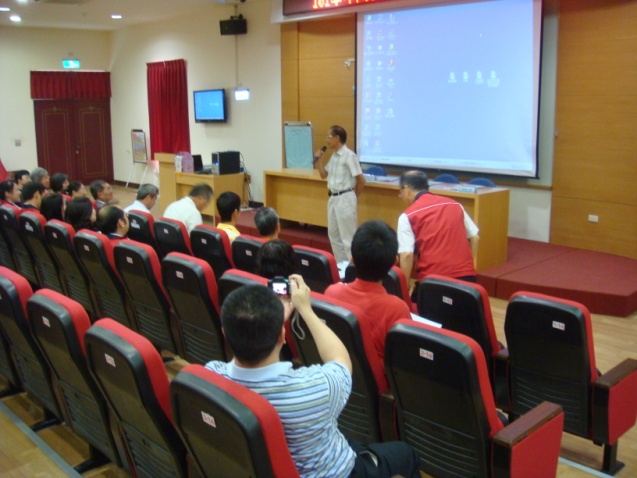 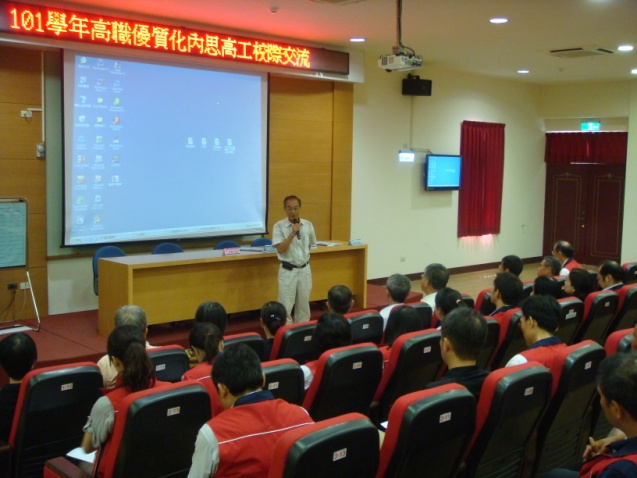 照片說明：董事長致歡迎詞 照片說明：董事長致歡迎詞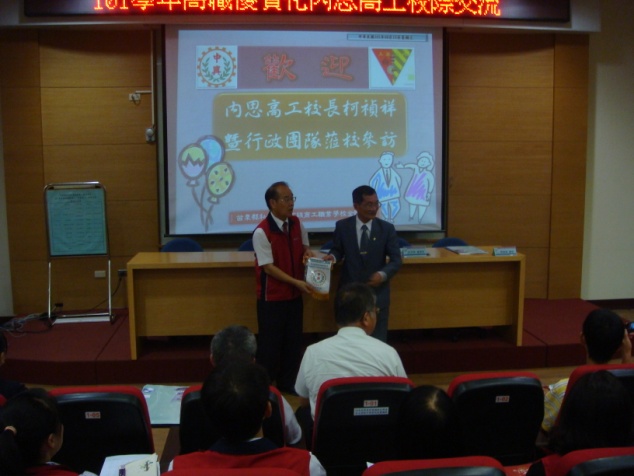 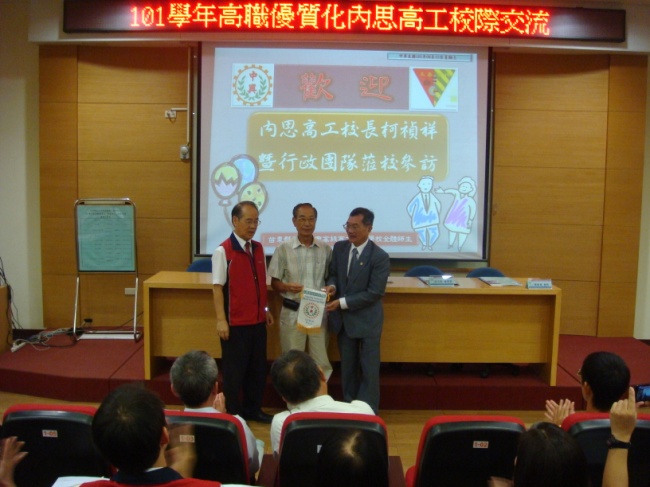 照片說明：兩校互贈紀念品照片說明：兩校互贈紀念品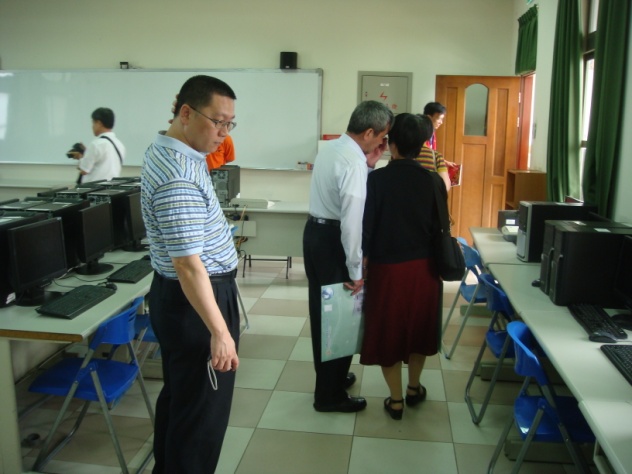 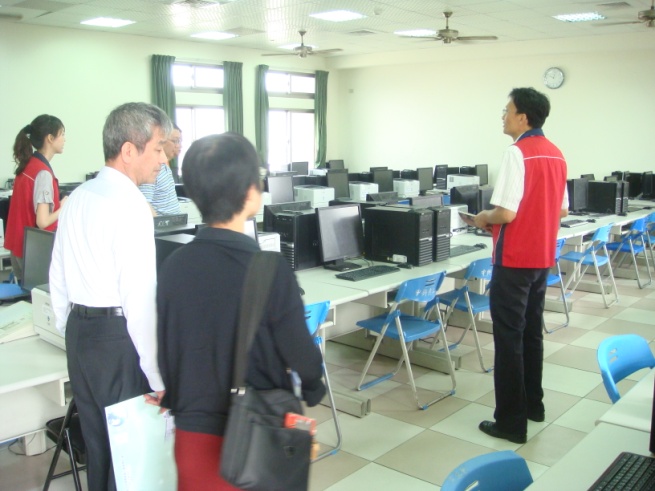 照片說明：參觀本校資料處理科照片說明：參觀本校資料處理科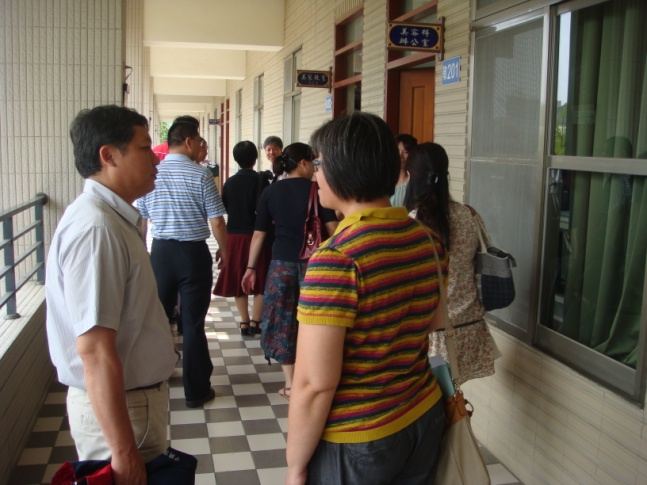 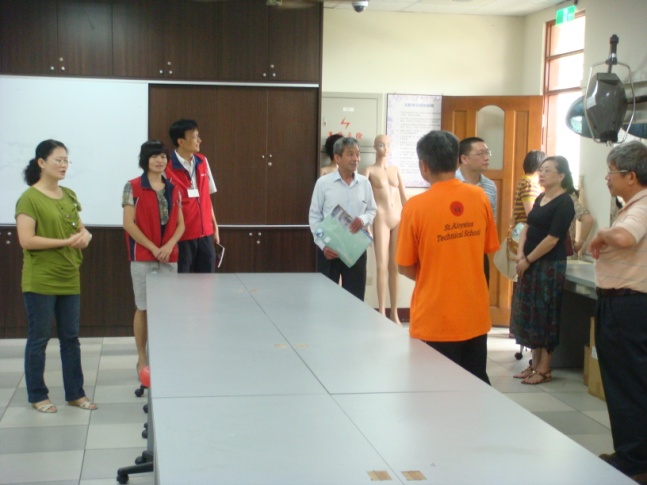 照片說明：參觀本校美容科照片說明：參觀本校美容科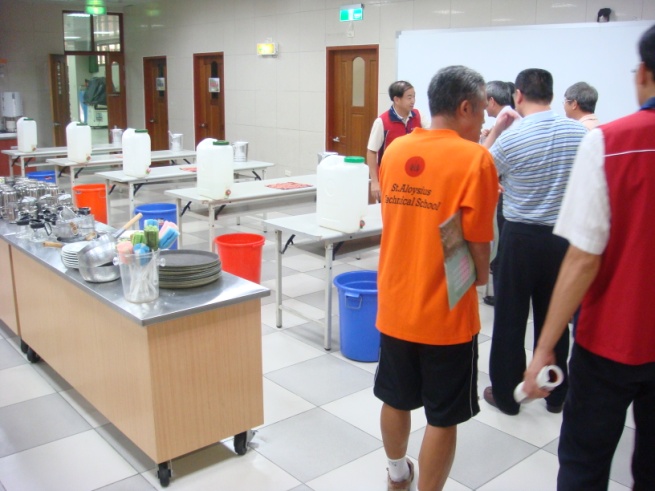 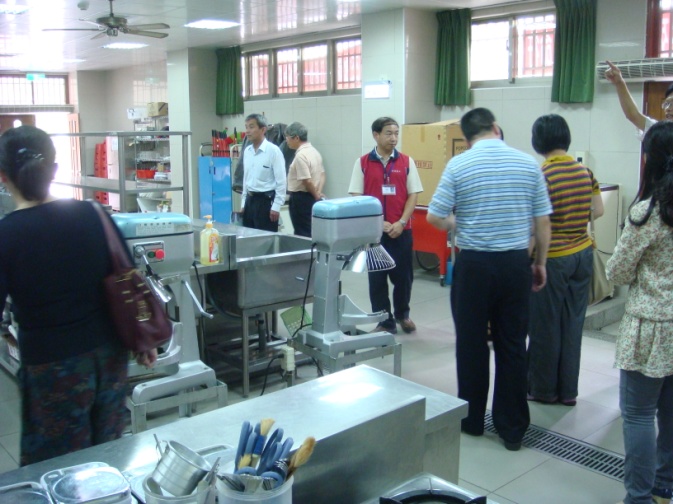 照片說明：參觀本校餐飲科照片說明：參觀本校餐飲科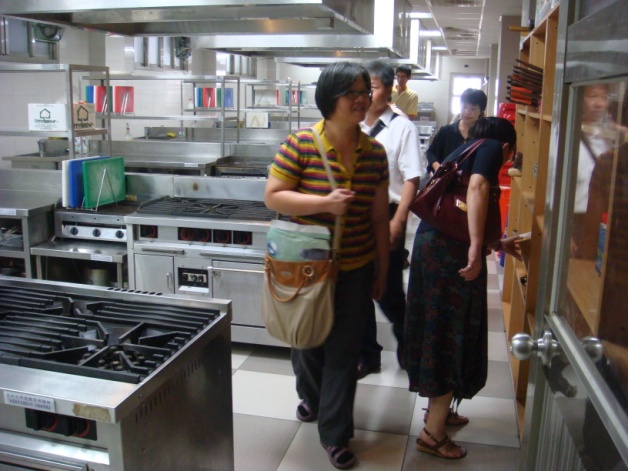 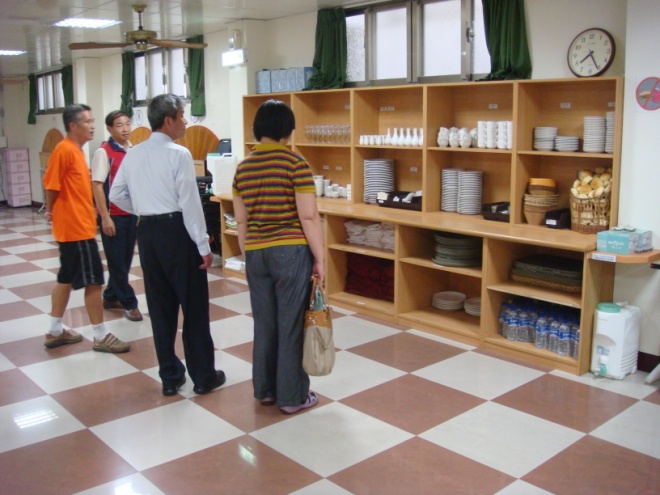 照片說明：參觀本校餐飲科照片說明：參觀本校餐飲科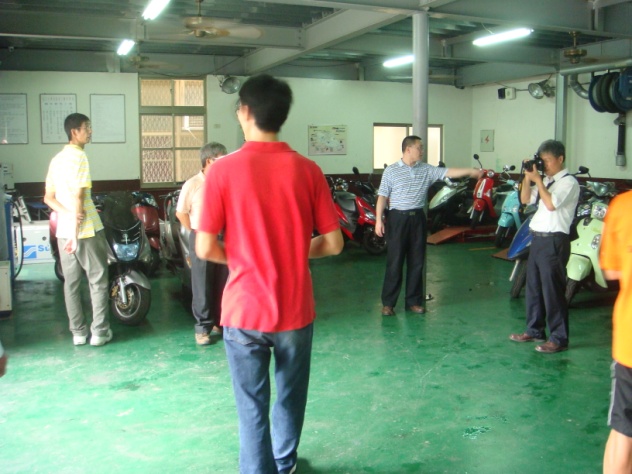 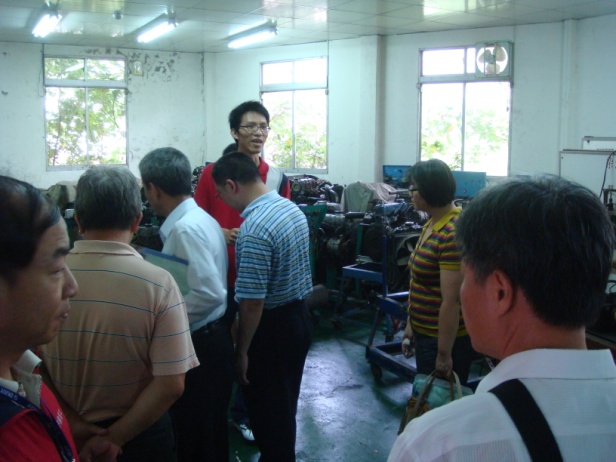 照片說明：參觀本校汽車科照片說明：參觀本校汽車科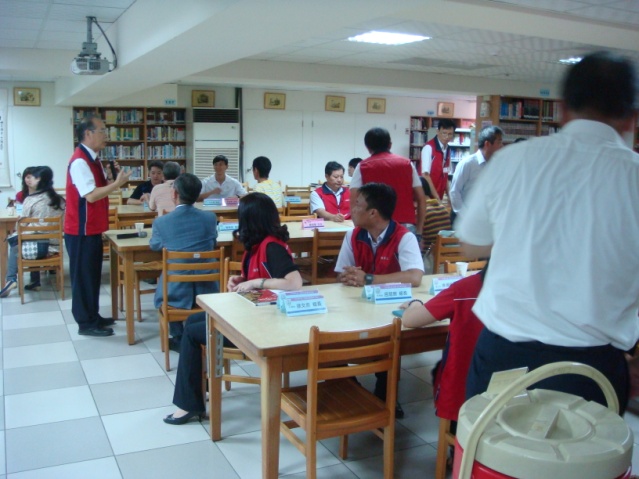 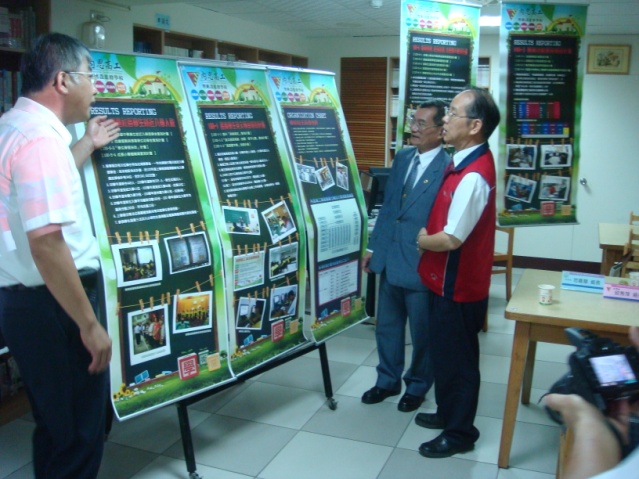 照片說明：綜合座談照片說明：綜合座談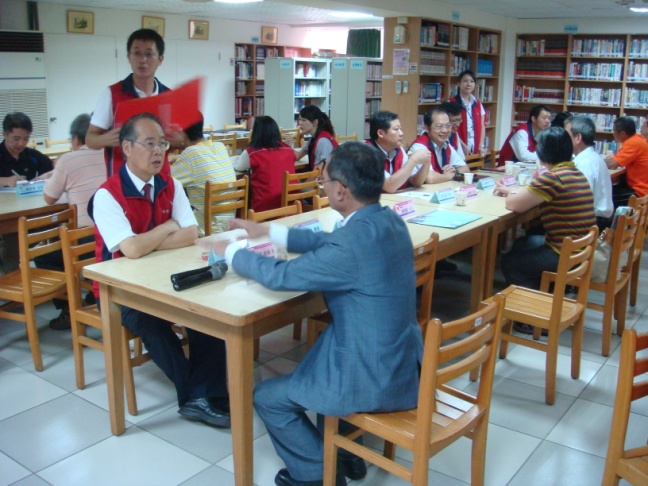 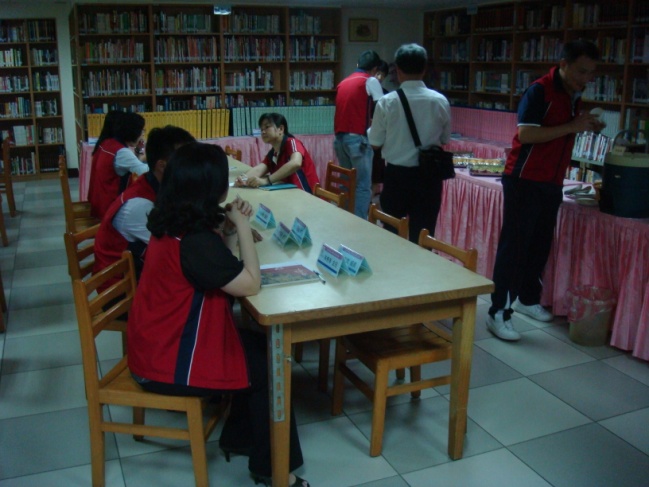 照片說明：綜合座談照片說明：綜合座談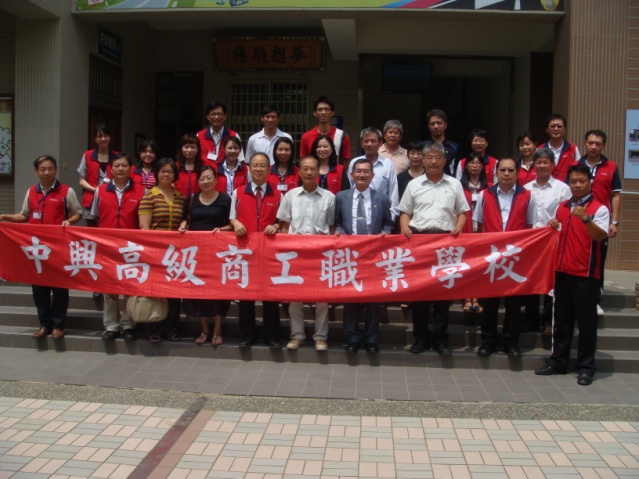 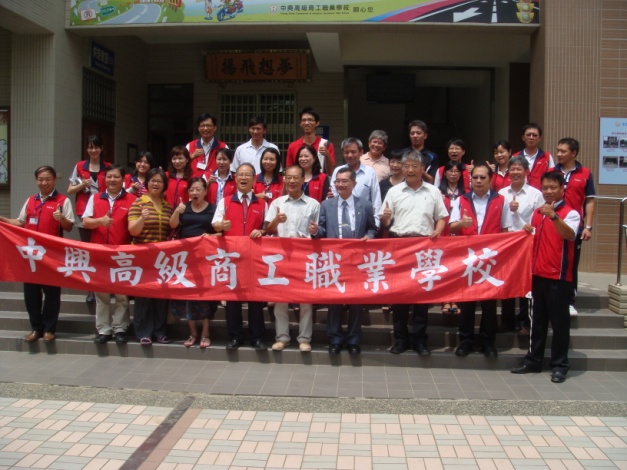 照片說明：兩校同仁合影留念照片說明：兩校同仁合影留念